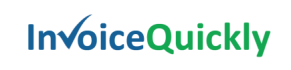 DESCRIPTIONUNIT COSTUNIT COSTQTY/HR RATEQTY/HR RATEAMOUNTRECEIPT  NUMBER00001DATE OF ISSUEmm/dd/yyyyYour item name$0$011$0RECEIPT  NUMBER00001DATE OF ISSUEmm/dd/yyyyYour item name$0$011$0RECEIPT  NUMBER00001DATE OF ISSUEmm/dd/yyyyYour item name$0$011$0RECEIPT  NUMBER00001DATE OF ISSUEmm/dd/yyyyYour item name$0$011$0RECEIPT  NUMBER00001DATE OF ISSUEmm/dd/yyyyYour item name$0$011$0RECEIPT  NUMBER00001DATE OF ISSUEmm/dd/yyyyYour item name$0$011$0Your item name$0$011$0SUBTOTALSUBTOTAL$0DISCOUNTDISCOUNT$0(TAX RATE)(TAX RATE)0%TAXTAX$0RECEIPT TOTAL$0.00RECEIPT TOTAL$0.00RECEIPT TOTAL$0.00Thanks for your Business!Thanks for your Business!